НАША НОВАЯ ШКОЛА
РАЗДЕЛ «ОБОРУДОВАНИЕ»IV квартал 2011 годаI квартал 2012годII квартал 2012годаIV квартал 2012 годаСпортивное оборудование		В целях исполнения мероприятий,  предусмотренных комплексом мер по модернизации системы общего образования в   РСО-Алания на 2012 год, передать с баланса МО и Н РСО-Алания на баланс МКОУ СОШ с. Раздзог компьютерное оборудование.Планируется получить оборудованиев 2012-2013 уч.году.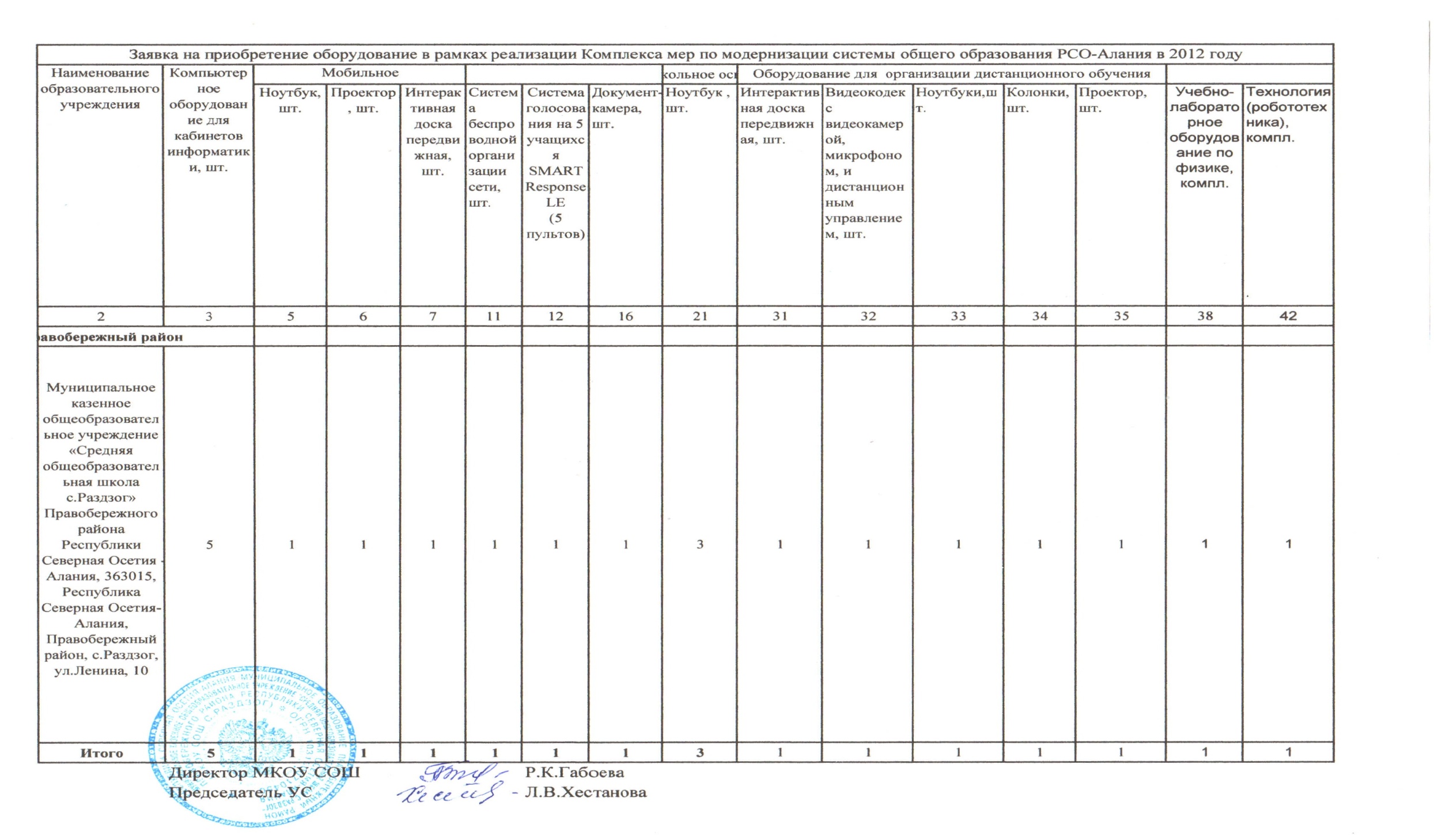           Принято от Министерства образования  и науки РСО-Алания          Принято от Министерства образования  и науки РСО-Алания          Принято от Министерства образования  и науки РСО-Алания          Принято от Министерства образования  и науки РСО-Алания№НаименованиеКоличествоСтоимость в руб.1Электронная книга Росketbook  IQ 70118300,00Принято в оперативное управление от АМС Правобережного района  аппаратно – программное оборудование для начальной школы Принято в оперативное управление от АМС Правобережного района  аппаратно – программное оборудование для начальной школы Принято в оперативное управление от АМС Правобережного района  аппаратно – программное оборудование для начальной школы Принято в оперативное управление от АМС Правобережного района  аппаратно – программное оборудование для начальной школы Принято в оперативное управление от АМС Правобережного района  аппаратно – программное оборудование для начальной школы №НаименованиеКоличество(штук)Стоимость        (в руб.)1Портативный программно-технический комплекс ученика TM8573T-2412G25Mnkk:Windows 7 Pro RUS:Classroom Manager/Переходник НDMI-DVI ONPC HDMI-MDVI-D-F1290002Многофункциональное устройство Laser Jet Pro M113217941.18Принят в оперативное управление  от АМС Правобережного района комплект оборудования по предметам «ИЗО» и математикеПринят в оперативное управление  от АМС Правобережного района комплект оборудования по предметам «ИЗО» и математикеПринят в оперативное управление  от АМС Правобережного района комплект оборудования по предметам «ИЗО» и математикеПринят в оперативное управление  от АМС Правобережного района комплект оборудования по предметам «ИЗО» и математике№НаименованиеКоличество(штук)1Магнитный  плакат «Арифметика до 100»18058.252Магнитная доска «Числовая прямая» -01   18058.25 3Магнитный  плакат «Арифметика до 1000»18058.254Магнитный  плакат «Таблица умножения»18058.255Мольберт23600Принято в оперативное управление от АМС Правобережного района  учебно-лабораторное оборудование по предмету «Окружающий мир» Принято в оперативное управление от АМС Правобережного района  учебно-лабораторное оборудование по предмету «Окружающий мир» Принято в оперативное управление от АМС Правобережного района  учебно-лабораторное оборудование по предмету «Окружающий мир» Принято в оперативное управление от АМС Правобережного района  учебно-лабораторное оборудование по предмету «Окружающий мир» №НаименованиеКоличество(штук)Стоимость(руб)1Мобильный комплект для проведения исследований LabDiskLtd116701 Комплект оборудования по русскому языкуКомплект оборудования по русскому языкуКомплект оборудования по русскому языкуКомплект оборудования по русскому языку1Комплект таблиц «Русский язык» Комплект таблиц «Русский язык на плотной бумаге с раздаточным материалом из 64 карточек,в составе :Таблица «Русский алфавит в картинках»Таблица «Русский алфавит».Таблица «Русский алфавит Прописи» Издательство «Просвещение»12360,982Комплект таблиц «Словарные слова».Комплект отпечатан на плотной бумаге,состоит из37 таблиц формата А2- Издательство Просвещение 12360,983Комплект таблиц «Основные правила и понятия 1-4 класс» -1 (2360,98)12360,98           Принято от Министерства  образования  и науки РСО-Алания           Принято от Министерства  образования  и науки РСО-Алания           Принято от Министерства  образования  и науки РСО-Алания           Принято от Министерства  образования  и науки РСО-Алания№НаименованиеКоличествоСтоимость в руб.1Конструктор по началам  робототехники:Конструктор ПервоРобот LEGO WeDO13500,002Набор средний ресурсный Ресурсный набор LEGO Education  WeDO11300,003Програмное обеспечение по робототехнике LEGO Education  WeDO13412,50№НаименованиеКоличествоСтоимость1Теннисный стол19500 руб.2Штанга обрезиненная112500 руб.3Силовая скамья112000 руб.4Мешок боксерский12300 руб.5Мяч баскетбольный № 551750 руб.6Мяч баскетбольный № 753000 руб.7 Мяч баскетбольный № 73 3600 руб.8Мяч волейбольный31350 руб.9Мяч волейбольный31700 руб.10Мяч волейбольный 36600 руб.11Мяч футбольный № 4 21400 руб.12Мяч футбольный № 5 32400 руб.13. Мяч футбольный № 5 36000 руб.14.Мяч гандбольный № 11600 руб.15.Мяч гандбольный № 21600 руб.16.Ракетка для настольного тенниса102600 руб.17.Обруч гимнастический10 3500 руб.18.Скакалка гимнастическая 10 500 руб.19.Скакалка гимнастическая  6 м. 1 250 руб.20.Стенка гимнастическая 14000 руб.21.Перекладина к стенке гимнастической12150 руб.22.Ракетка для большого тенниса67200 руб.23.Мяч для большого тенниса121080 руб.24.Секундомер механический12300 руб.25.Нанос для мячей1300 руб.26.Гриф для гантелей21000 руб.27.Сетка для настольного тенниса1600 руб.28.Эспандер кистевой3240 руб.29.Свисток125 руб.30.Компас1100 руб.31.Набор для бадминтона21400 руб.32.Накладки для рук бокс.2900 руб.33.Накладки для рук бокс.1750 руб.34.Перчатки боксерские11900 руб.35.Перчатки боксерские1800 руб.36.Шахматы гроссмейстерские21600 руб.37.Шахматы юношеские31350 руб.№ п/пНаименованиеКоличествоСтоимость в руб.1.Портативный программно-технический комплекс тип 2102500002.Проектор D509 Vivitek2400003.Интерактивная доска передвижная SmartBoard21320004.Система беспроводной организации сети ASUS RT-№16180005.Система голосования на 5 уч-ся Smartresponse LE (5)1330006.Документ-камера Gaoke GK-9000A1247007.Видеокодек с видеокамерой, микрофоном, и дистанционным управлением16148398.Колонки TopDevice TDS-501Wood11500